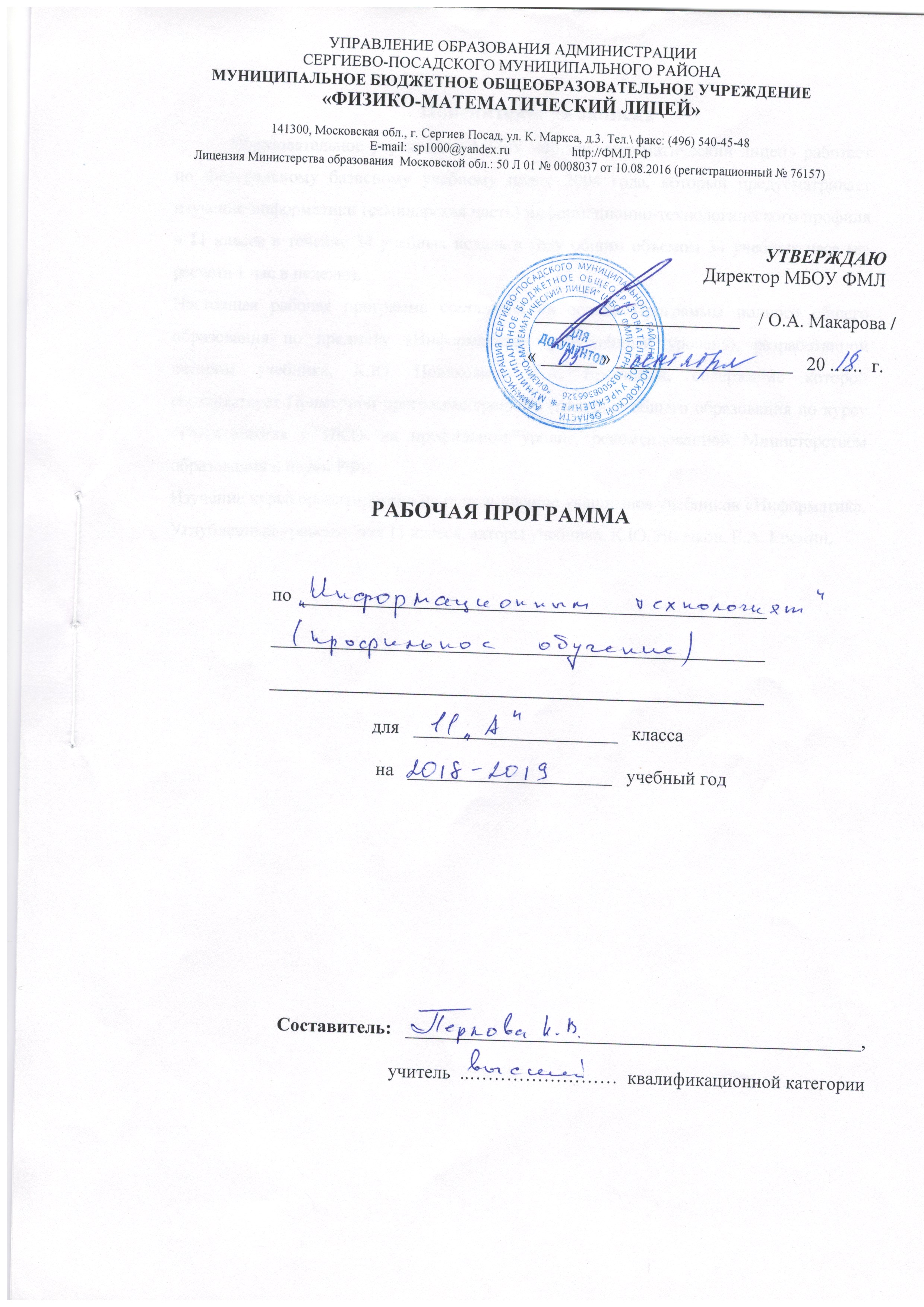 Пояснительная запискаРабочая программа соответствует учебному плану МБОУ «Физико-математический лицей» и составлена на базе авторской программы Поляков К. Ю. / Еремин Е. А «Информатика. Программа для старшей школы: 10–11 классы. Углублённый уровень» - М., БИНОМ. Лаборатория знаний, 2014, содержание которой соответствует Примерной программе среднего (полного) общего образования по курсу «Информатика и ИКТ» на профильном уровне, рекомендованной Министерством образования и науки РФ. Курс рассчитан на изучение в 10 классе информационно-технологического профиля обучения общеобразовательной средней школы в течение 34 учебных недель в году общим объемом 34 учебых часа (из расчета 1 час в неделю).Изучение курса ориентировано на использование учащимися учебников «Информатика. Углубленный уровень» для 11 класса в двух частях, авторы учебника, К.Ю. Поляков, Е.А. Еремин, БИНОМ. Лаборатория знаний, 2014 г.Требования к уровню подготовки учащихся 11 классовУчащиеся должны знать/понимать:основные теги и атрибуты языка HTML;методы и средства создания и сопровождения сайта.форматы растровых и векторных графических файлов;технологию рисования графических примитивов;понятие мультимедийного продукта;наиболее распространенные программы для подготовки мультимедийного продукта; этапы создания мультимедийного продукта; критерии оценивания мультимедийного продукта;сущность процесса информационного моделирования;сущность понятия адекватности модели объекту и цели моделирования;виды и свойства моделей;этапы построения моделей.нормы информационной этики и права, информационной безопасности, принципы обеспечения информационной безопасности;влияние информационных ресурсов на социально-экономическое и культурное развитие общества.Учащиеся должны уметь:создавать и размещать многостраничный Web-сайт.создавать, редактировать растровые и векторные графические объекты;представлять информацию в виде мультимедийных объектов с системой ссылок;готовить и проводить выступления, включающие сформированную заранее систему изображений на проекционном экране;осуществлять системный подход при моделировании;анализировать свойства объекта и выделять среди них существенные с точки зрения целей моделирования;строить информационные модели, выбирая оптимальную форму представления модели;исследовать учебные модели.пользоваться справочными системами и другими источниками справочной информации; соблюдать права интеллектуальной собственности на информацию;использовать приобретенные знания и умения в практической деятельности и повседневной жизни для личного и коллективного общения с использованием современных программных и аппаратных средств коммуникаций, с соблюдением требований информационной безопасности, информационной этики и права.Содержание дисциплиныЭлементы теории алгоритмов -6 часов.Уточнение понятия алгоритма. Алгоритмически неразрешимые задачи. Сложность вычислений. Доказательство правильности программ.Моделирование – 12 час. Моделирование как метод познания. Системный подход в моделировании.  Основные этапы разработки и исследования моделей на компьютере. Исследование физических моделей. Исследование математических моделей. Вероятностные модели. Оптимизационное моделирование в экономике. Информационные модели управления объектами. Системы массового обслуживания.Создание веб- сайтов  – 16 час. Язык HTML для создания Web-страниц. Топология сайта. Меню. Цветовое оформление и вставка изображений. Таблицы. Блоки. Динамический HTML. Интерактивные формы для получения информации от посетителей сайта. Размещение сайта в Интернете.Календарно-тематический планНомер урокаТема урокаКоличество часов из нихиз нихиз нихиз нихиз нихПараграф учебникаДата проведения занятия по плануДата проведения занятия по фактуНомер урокаТема урокаКоличество часов лекциялекцияПрактическая   раб.Практическая   раб.самостоятельная работаПараграф учебникаДата проведения занятия по плануДата проведения занятия по фактуЭлементы теории алгоритмов6Уточнение понятие алгоритма. 111§34. Универсальные исполнители. Машина Тьюринга.10,50,50,5§34. Практическая работа. Машина Тьюринга.11§34. Алгоритмически неразрешимые задачи.111§35. Сложность вычислений.10,50,50,5§36. Доказательство правильности программ.111§37. Моделирование12Модели и моделирование.111§6. Системный подход в моделировании.10,50,50,5§7Использование графов.10,50,50,5§7. Этапы моделирования.111§8. Моделирование движения. Дискретизация.10,50,50,50,5§9. Практическая работа: моделирование движения.111§9. Модели ограниченного и неограниченного роста.10,50,50,5§10. Моделирование эпидемии.111§10. Модель «хищник-жертва».111§10. Обратная связь. Саморегуляция.111§10. Системы массового обслуживания.111§11. Практическая работа: моделирование работы банка.111§11. Создание веб-сайтов18Веб-сайты и веб-страницы.10,50,50,5§24. Текстовые страницы.10,50,50,5§25. Практическая работа: оформление текстовой веб-страницы.111§25. Списки.10,50,50,5§25. Гиперссылки.10,50,50,5§25. Практическая работа: страница с гиперссылками.111§25. Содержание и оформление. Стили.10,50,50,5§26. Практическая работа: использование CSS.111§26. Рисунки на веб-страницах.10,50,50,5§27Мультимедиа.10,50,50,5§28. Таблицы.10,50,50,5§29. Практическая работа: использование таблиц.111§29. Блоки. Блочная верстка.10,50,50,5§30. Практическая работа: блочная верстка.111§30. XML и XHTML. Динамический HTML.10,50,50,5§31. §32.Размещение веб-сайтов.10,50,50,5§33. СОГЛАСОВАНОна заседании МО учителей _____________________________ цикла Протокол № ____ от ___________2018 г.Руководитель МО ____________________Мрачковская Т.Г.СОГЛАСОВАНОЗам.директора по УВР __________________Мрачковская Т.Г.«______»______________2018 г.